Питание и здоровье детей дошкольного возрастаИзвестно, что любому организму для жизнедеятельности нужны белки, жиры, углеводы, витамины, минеральные вещества и вода.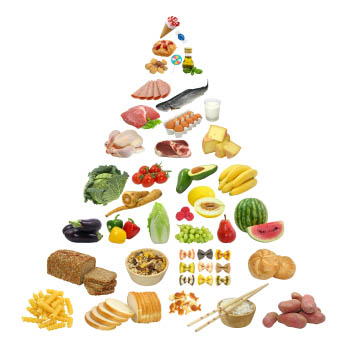 Белки служат пластическим материалом, т.е. входят в состав клеток, тканей, принимают активное участие в образовании ферментов, гормонов, антител, в кровотворении. Когда белка в крови становится очень мало, вода перестает удерживаться в кровеносном русле и выходит в ткани – как следствие возникают голодные отеки (человек в буквальном смысле «пухнет от голода»). В суточных рационах для детей предусмотрено не только общее количество белка но и доля белка животного происхождения, которая составляет 70-75% для детей раннего возраста, 60-65% дошкольного возраста и не менее 50% - для школьников. Для ребенка раннего возраста очень ценны белки молочных продуктов, так как они легко перевариваются и ассимилируются в организме. Белки в основном содержаться в молоке, твороге, мясе, яйцах, рыбе, крупах и хлебе.Жиры в основном обеспечивают энергетические траты и участвуют во многих жизненноважных функциях организма: входят в состав клеточных мембран, являются носителями жирорастворимых витаминов. Количество калорий, образующееся за счет жиров, должно составлять 40-50% от суточной калорийности рациона детей раннего возраста и 30% от рациона школьников.Углеводы – главный источник энергии. Они богаты клетчаткой, способствующей процессам пищеварения. Потребность в углеводах превышает потребность в белках и жирах в 4-5 раз. Однако не следует чрезмерно увлекаться углеродистой пищей. Необходимо предусмотреть качественную характеристику углеводов, входящих в состав рациона ребенка. Всасывание и утилизация такого углевода, как глюкоза, осуществляется очень быстро. Минеральные вещества – обязательная составная часть рациона ребенка. функции их многообразны: они необходимы для адекватного роста и развития костной, мышечной, кроветворной и нервной тканей, а так же правильной работы органов пищеварения. При недостаточном поступлении в организм тех или иных минеральных веществ возникают тяжелые нарушения различных видов обмена. Для детей очень важно снабжение такими минеральными веществами, как кальций, фосфор, железо, магний.Вода участвует во всех обменных процессах благодаря растворению в ней многих химических веществ, транспортирует тканям и клеткам необходимые для их жизнедеятельности вещества и уносит из клеток продукты обмена. Следует помнить, что ребенок очень чувствителен как к обезвоживанию, так и к избытку воды.Потребность ребенка в воде зависит от возраста: чем младше ребенок, тем в большем количестве жидкости он нуждается.  Возрасте 1-3 лет необходимо 100 мл., в 3-7 лет – 80, а более старшим детям – 50 мл на 1 кг массы тела сутки. Потребность ребенка в воде в основном удовлетворяется за счет жидкости, входящей в состав пищи.Витамины служат регуляторами обменных процессов, играют немаловажную роль в повышении сопротивляемости, тесно связаны с процессами роста и развития организма. Витамины и витаминоподобные вещества представляют собой группу разнородных органических веществ, которые не синтезируются в организме с пищей. В связи с этим представляет особую важность определение необходимых суточных количеств витаминов для детей различных возрастных групп.Организация питания детей в дошкольном образовательном учреждении..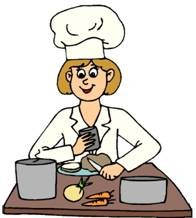       Здоровье детей невозможно обеспечить без рационального питания, которое является необходимым условием их гармоничного роста, физического и нервно-психического развития, устойчивости к действию инфекций и других неблагоприятных факторов внешней среды. Кроме того правильно организованное питание формирует у детей культурно-гигиенические навыки, полезные привычки, так называемое рациональное пищевое поведение, закладывает основы культуры питания.    Питание в ДОУ проводится в соответствии с СанПиН. В рацион питания включены все основные группы продуктов – мясо, рыба, молоко и молочные продукты, яйца, пищевые жиры, овощи и фрукты, сахар, кондитерские изделия, хлеб, крупа и др.,  Основные принципы организации питания в ДОУ следующие:Соответствие энергетической ценности рациона энергозатратам ребенка.Сбалансированность в рационе всех заменимых и незаменимых пищевых веществ.Максимальное разнообразие продуктов и блюд, обеспечивающих сбалансированность рациона.Правильная технологическая и кулинарная обработка продуктов, направленная на сохранность их исходной пищевой ценности, а также вкусовые качества блюд.Оптимальный режим питания, обстановка, формирующая у детей навыки культуры приема пищи.    Контроль за фактическим питанием и санитарно-гигиеническим состоянием пищеблока осуществляется медицинским работником ДОУ.    Пищеблок детского сада оснащен всем необходимым техническим оборудованием. Работники пищеблока аттестованы и своевременно проходят санитарно-гигиеническое обучение.     Для детей в возрасте от 1,5 до 3 лет и от 3 до 7 лет меню - требование составляется отдельно. При этом учитываются:среднесуточный набор продуктов для каждой возрастной группы;объем блюд для этих групп;нормы физиологических потребностей;нормы потерь при холодной и тепловой обработки продуктов;выход готовых блюд;данные о химическом составе блюд;Типовые режимы питания дошкольников:.  8.00- завтрак
10.00 -  второй завтрак12.00 - обед
15.00 -  полдник16.00- ужин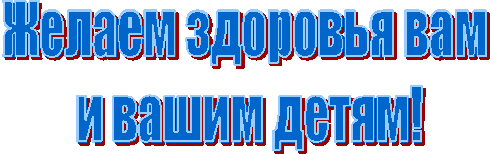 